河北省2020年职业院校学生跨境电子商务技能大赛（高职组）竞赛规程指导单位：河北省教育厅主办单位：河北省电子商务职业教育集团协办单位：石家庄邮电职业技术学院技术支持：南京奥派信息产业股份公司二〇一九年十月目 录一、 竞赛名称 1二、 竞赛目的 1三、 参赛对象 1四、 竞赛内容 1五、 竞赛方式 4六、 报名方式 4七、 竞赛组织 5八、 竞赛日程 5九、 评审规则 6十、 竞赛奖励 7十一、 申诉与仲裁 8十二、 竞赛环境 8十三、 赛前模拟与准备 10十四、 赛事联系 10十五、 附件 10一、竞赛名称河北省2020年职业院校学生跨境电子商务技能大赛（高职组）二、竞赛目的随着国际贸易自由化和便利化的加快，在国家“一带一路”、“互联网+”战略指引和积极政策支持的宏观环境下，作为新型国际贸易方式的跨境电子商务异军突起，成为促进我国经济转型升级和供给侧改革的重要推动力之一。面对庞大的市场空间和旺盛的社会需求，如何建立科学的培养模式以增加对口的专业人才，成为高校、企业乃至政府迫切需要解决的问题。为贯彻落实《国务院办公厅关于促进跨境电子商务健康发展的指导性意见》（国办〔2015〕46 号），提高河北省高职高专院校相关专业跨境电子商务方向教学水平，推动院校跨境电子商务教学体系和内容建设，帮助学生建立跨境电商综合认知体系，提升跨境电商运营的综合素质与能力，建设跨境电子商务行业后备人才队伍。河北省电子商务职业教育集团决定举办河北省2020年职业院校学生跨境电子商务技能大赛（高职组）。三、参赛对象河北省在籍高职高专类院校学生四、竞赛内容参赛团队使用技术支持单位研发的“奥派跨境电商运营决策沙盘”进行现场竞赛。竞赛过程由团队3名参赛成员共同协作完成。竞赛成绩以参赛团队跨境商铺运营数据为依据，由系统自动判分。系统以典型跨境电子商务企业日常活动为基础，以第三方店铺运营、独立站运营为出发点，高度还原跨境电子商务企业日常运营活动，构建“采购”→“推广”→“销售”经营链路。并将企业经营分为6大职能中心：战略规划中心、运营中心、营销中心、技术开发中心、物流供应链中心、财务中心。旨在让学生体验企业各个管理决策岗位，进行市场分析、投资决策、全流程模拟对抗环节。其主要职能岗位的职责及各岗位目标如下表：五、竞赛方式（一）组队方式竞赛为团队赛，每支团队由1-2名指导教师、3名学生组成，每支参赛团队设一名队长。竞赛过程由团队共同协作完成，不得跨院校组队。（二）竞赛时长竞赛时长为150分钟，共开启三期沙盘，三期沙盘的开启时间分别为60分钟、50分钟、40分钟。六、报名方式（一）竞赛以院校为单位报名，每所院校至多报名2支团队。（二）报名方式：填写并提交《河北省2020年职业院校学生跨境电子商务技能大赛（高职组）报名回执表》。报名截止时间为2019年11月10日，报名回执表二维码如下：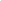 报名咨询：承办院校老师：赵瑞卿  17732111989七、竞赛组织按照赛事进程筹建以下竞赛机构：（一）竞赛组织委员会负责规划竞赛的整体安排并对竞赛期间的重大事项进行决策。该委员会内设竞赛工作专家小组，负责为竞赛规程、赛事组织、试题命制以及为赛事执行期间相关问题提供咨询意见。（二）竞赛执行委员会负责竞赛各项工作的落实执行，确保竞赛各环节组织工作顺利进行。该委员会设秘书处，办公地点设在石家庄邮电职业技术学院。（三）竞赛评审委员会负责按照判分程序进行比赛成绩评定与情况反馈。（四）竞赛仲裁委员会负责竞赛期间争议事项的判定与仲裁。八、竞赛日程九、评审规则竞赛成绩由系统依据参赛团队运营状况自动判分。系统成绩考核以销售漏斗模型为系统计算依据，以“流量-访客-下单-支付”四大运营关键点为模型基础，抽取利润率和总资产两项财务指标作为各个运营期成绩评定要素，综合考察“能挣钱”和“有钱”两个维度。具体的计算规则如下：（一）总得分运营期结束后，依据企业两大财务指标总资产及利润率进行自动判分与成绩排名，利润率越高，成绩越高，期末资金越多，成绩也越高。实验结束后，取各运营期成绩均值（四舍五入保留两位小数）计入实验总成绩。（二）流量计算规则实验总流量由第三方店铺平台流量、独立网站流量以及营销推广流量三部分组成。1．第三方店铺平台流量正相关指标包含店铺装修效果、产品标题与主图引流率、促销推广引流效果与橱窗引流效果，各指标效果越好，流量值越高。2．独立网站流量正相关指标包含域名申请期限、服务器配置效果、建站效果、网站设计功能价值、节日投入效果系数与网站维护效果，各指标效果越好，流量值越高。3．营销流量正相关指标包含搜索引擎营销效果、社会化营销效果、折扣营销效果与邮件营销效果，各指标效果越好，流量值越高。（三）访客计算规则访客由第三方店铺平台访客与独立网站访客两部分组成。1．第三方店铺平台访客正相关指标包含产品自然流量、促销推广引流效果与橱窗引流效果，各指标效果越好，访客数越高。2．独立网站访客与营销流量精准度相关，营销流量精准度越高访客数量越高。（四）下单人数计算规则下单人数正相关指标包含产品详情信息服务系数、物流服务水平与客服服务水平，各指标效果越好，下单人数越多；下单人数负相关指标包含产品定价，产品定价越低，下单人数越多。（五）支付人数计算规则付款人数正相关指标包含产品促销力度与支付方式系数，各指标效果越好，支付人数越多；付款人数负相关为产品运费，运费越低，支付人数越多。十、竞赛奖励（一）综合技能奖依据参赛团队竞赛成绩排序计奖，设置综合技能奖：一等奖、二等奖、三等奖，获奖比例分别为10%、20%、30%，当获奖团队数计算结果为小数时，按照四舍五入取整数。各获奖团队将获得由主办单位签发的荣誉证书。（二）优秀指导教师奖为表彰优秀指导教师，本竞赛设立此奖项。由主办单位授予获得一等奖、二等奖、三等奖团队的指导教师“优秀指导教师奖”奖状。（三）优秀组织单位特别奖为鼓励参赛院校提高竞赛发动与管理质量，本竞赛设立此奖项。由主办单位授予具有一定参赛规模，赛务管理优秀，专业水平过硬的参赛院校“优秀组织单位特别奖”奖状。十一、申诉与仲裁（一）竞赛组委会下设仲裁委员会，对本次竞赛期间的申诉行为进行仲裁，以此保证竞赛的顺利进行和竞赛结果的公平公正。（二）参赛团队对使用不符合竞赛规定的设备、工具和文件，有失公正的检测、评判、奖励，以及对组委会工作人员的违规行为等可提出申诉。（三）竞赛申诉须由团队队长按照要求填写《全国跨境电子商务技能竞赛仲裁表》（详见附件1）向仲裁委员会提出，申诉时效为考试结束后2小时内。（四）仲裁委员会收到申诉后，经调查核实和技术数据比对后作出最终裁决，并通知申诉团队领队教师。（五）仲裁委员会的裁决为最终裁决。十二、竞赛环境（一） 软件环境奥派跨境电商运营决策沙盘软件（二） 硬件环境竞赛场地需按实际参赛队数量及参赛学生人数预置相应的机房和电脑机位，每位参赛学生1个机位，同时每个机房设置参赛学生数10%的备用机位。（三） 服务器1．软件要求2．硬件要求（四） 学生端电脑1．软件要求2．硬件要求（五） 网络环境竞赛场地使用局域网络，不连接Internet，禁止外部电脑接入。网络主干道千兆带宽，无瓶颈（如出现百兆交换机、百兆网线等瓶颈）；每个赛场带宽不少于百兆，确保学生机网络连接正常，不对单台学生机器做过小的带宽限制（>1M）,不主动切断学生机的网络；整体网络无流量限制，无最大带宽设置，不因人为设置的限制导致断网；分配的赛场所有机器最好在一个子网内。赛场应采用统一的杀毒软件对服务器进行防毒保护。十三、赛前模拟与准备组委会将适时组织线上培训，并开放竞赛平台供参赛选手赛前练习，具体时间以通知为准。十四、赛事联系（一） 赛务综合咨询竞赛咨询：申老师025-83493806承办院校联系人：赵老师 17732111989（二） 竞赛交流QQ群群名称：河北省2020年职业院校学生跨境电商技能大赛（高职组）交流群群号：691605379十五、附件《河北省2020年职业院校学生跨境电商技能大赛（高职组）仲裁申请表》附件：河北省2020年职业院校学生跨境电商技能大赛（高职组）仲裁申请表注：请于考试结束后两小时内提出，逾期视为放弃。竞赛岗位岗位职责岗位目标CEO经营战略与规划l 确定公司经营地及业务方向l 选取目标市场和主营商品，确定品牌策略分析商品背景及市场数据，确定企业经营战略和方针，为经营实施指明方向COO第三方店铺运营l 店铺设置与装修l 商品管理l 促销活动与推广l 客户服务与咨询处理l 店铺诊断与运营过程分析l 掌握店铺运营核心业务内容及流程l 熟悉店铺必备要素及不同的装修风格l 掌握商品标题、主图注意事项及针对不同国家的定价策略、物流方案等l 熟悉各种促销活动及推广手段的优势及应用方法，根据企业目标选取合适的方式进行推广l 熟悉业务各环节的客服常见问题及一般术语规范，能够及时有效地解答客户疑问，促成交易l 掌握漏斗模型机制，据此诊断运营过程，对症优化决策CTO独立站建设与维护l 网站域名、服务器管理，l 网站规划、建设与维护l 网站监测与流量来源分析l 熟悉网站建设基础设施l 熟悉不同建站模式及各自优点，掌握网站结构及核心功能l 根据网站监测数据，分析流量渠道表现，为营销策略调整提供参考CMO营销推广l 用户分析和营销渠道分析l 营销策划与实施l 营销监测与各渠道营销效果对比分析l 识别消费者属性及行为特点、偏好，了解各营销渠道特点及用户适用性，为营销规划和实施提供参考l 掌握各渠道的推广方法及推广内容l 通过实时监测数据和结果数据，分析各渠道的营销效果，衡量投出产出效益，为后续提高营销的精准性提供依据CSO采销与物流配送l 物流方案及运费模版设置l 商品采购管理l 仓储管理及智能发货l 交易管理l 了解直邮方案及海外仓方案的区别及优缺点，依据物流方案，为不同国家制定不同的运费模版l 基于成本和定制需求，执行合理的采购计划l 了解各类仓库参数，合理布局仓库，达到节约成本，同时满足订单发货及时性需求l 根据各国家、各商品的交易情况，调整商品销售市场，争取国家和商品的匹配能够发挥最大交易效能CFO财务管理l 实时掌握财务概况l 办理结汇及退税l 财务分析l 能够依据资金现状，提前规划，保证企业运营顺利进行l 根据汇率波动，选择恰当节点进行结汇l 掌握出口退税计算方法l 熟悉不同财务报表的作用，掌握财务分析方法，根据财务数据分析企业决策投入产出比，为其他部门的决策优化提供数据支持序号时间时间赛事进程110月24日-11月10日10月24日-11月10日竞赛报名210月25日-11月29日10月25日-11月29日赛前练习开启312月14日13:00-17:00参赛团队报到，领取竞赛资料412月14日17:00-17:30领队会512月14日17:30-18:00  参赛团队熟悉考场612月15日8:30-9:00  参赛团队检录、抽取考场座位号712月15日9:00-11:30跨境电商运营决策沙盘竞赛812月15日11:30-13:00午餐912月15日11:30-15:00  统分、挑拣证书1015:00-16:00  颁奖典礼名称系统/软件备注操作系统Windows Server 2016 Datacenter64位Window组件.netframework3.5,.netframework4.0.netframework4.5数据库Microsoft SQL Server 2017 (RTM)   Enterprise64位浏览器chrome48.0.2564.97及以上软件office2010，notepad++，搜狗输入法CPUE5主频2.4G  16核32线程内存32G以上显示器分辨率1440*900(推荐1920*1080)网卡（交换机）>=千兆，稳定无丢包USB插槽>=USB2.0传输口（推荐USB3.0）硬盘15000转机械硬盘或固态硬盘，可用空间100G以上，沙盘数据写入分区可用空间100G以上名称系统/软件备注操作系统windows 7浏览器chrome48.0.2564.97及以上配件最低配置推荐配置CPUIntel酷睿双核 i3Intel酷睿双核 i5内存>=4G>=8G显示器分辨率1440*9001920*1080网卡100M>=1000M学校指导教师日期团队成员联系方式申请事项申请理由仲裁意见仲裁结果